PALVELUTALO HOPEARINNE		Päivitetty 14.11.2022VIIKOTTAINEN VIRIKETOIMINTAMAANANTAINA MIRKUN 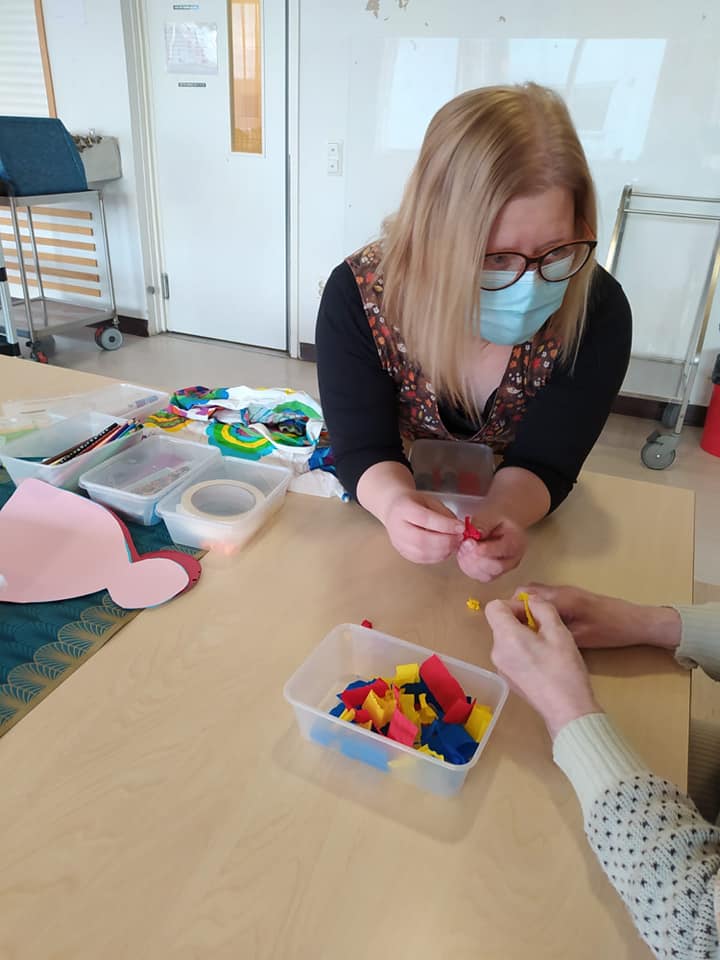 TOIMINTATUOKIO KLO 13.30-14.30TIISTAINA MIRKUN 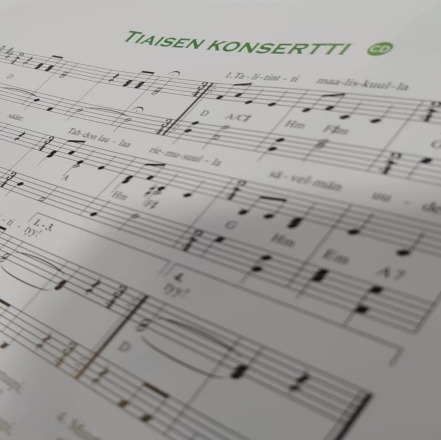 MUSIIKKITUOKIOKLO 10.30-11.30
KESKIVIIKKO MARJON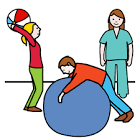 JUMPPATUOKIOKLO 10.11-11.00TORSTAINA NUMMELAN PALLOSEURAN JÄRJESTÄMÄ TUOLIJUMPPA ASUKKAILLE KLO 13.00.13.45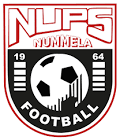 PERJANTAINA MIRKUN MUSIIKKITUOKIOSSA 10.30-11.30 KUUNNELLAAN TOIVEMUSIIKKIA SEKÄ VÄLILLÄ MYÖS TANSSITAAN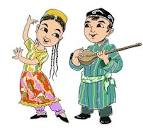 TERVETULOA MUKAAN VIIHTYMÄÄN TOIMINNAT RUOKASALISSA TAI VANHALAN AULASSA